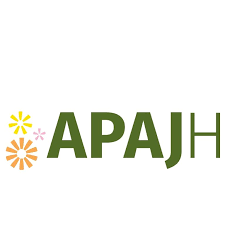 Offre d’emploiPédopsychiatre H/FDescription de l’Association La Fédération APAJH, premier acteur généraliste dans le secteur du handicap, s’engage par son action militante pour une réelle société inclusive. Présente dans le débat citoyen, la Fédération APAJH intervient à tous les niveaux de l’Etat pour promouvoir ses valeurs.La Fédération APAJH fédère 92 associations sur le territoire dont tous les DOM. Elle est aussi gestionnaire de 154 structures en gestion directe employant 3600 salariés. Au total, l’APAJH gère 700 établissements et services, tous types de handicap, tous les âges de la vie.Les CAMSPS CMPP ont une action de repérage, dépistage précoce, de soin et de soutien aux familles. Le CAMSPS se définit par l’accueil, l’évaluation et l’accompagnement des enfants de 0 à 6 ans présentant des difficultés et troubles psycho-affectif, du développement et de la socialisation.Le CMPP reçoit des enfants de 6 à 18 ans, manifestant des symptômes variés liés à difficultés scolaires importantes, des troubles des apprentissages, du développement, du comportement et de la relation.En tant que Responsable médical, le médecin pédopsychiatre fait partie de l’équipe pluridisciplinaire et assure à ce titre, la réalisation de suivis et de bilans pour les familles et enfants qui lui sont adressés, il participe à la réflexion collective et pluridisciplinaire nécessaire à la réalisation des projets personnalisés d’accompagnement des enfants accueillis au sein du CMPP-CAMSPS.Missions En tant que Responsable médical, le médecin pédopsychiatre fait partie de l’équipe pluridisciplinaire et assure à ce titre, la réalisation de suivis et de bilans pour les familles et enfants qui lui sont adressés, il participe à la réflexion collective et pluridisciplinaire nécessaire à la réalisation des projets personnalisés d’accompagnement des enfants accueillis au sein du CMPP-CAMSPS.Missions principales : Assurer et/ou, selon les cas, superviser les consultations, diagnostics, soins, prescriptions de bilans et suivis thérapeutiques.Etablir avec l’équipe pluridisciplinaire et en accord avec les parents un plan d’accompagnement diagnostic et/ou d’interventions précoces Assurer le suivi médical en lien avec les besoins de des enfants et des adolescentsDéterminer avec les professionnels concernés, les actions nécessaires à chaque enfantOffrir au reste de l’équipe l’éclairage des connaissances liées à son domaine de compétence Animer des réunions d’étude clinique, des orientations et si nécessaire des arrêts de soins Participer à la commission d’analyse des besoins des jeunes admissibles dans le service, aux réunions de services et réunions de synthèse.Favoriser la mise en œuvre de dispositifs de soins innovants (groupes thérapeutiques, entretiens et thérapies familiales, prévention…)Amener à l’équipe un appui technique sur le plan médicalParticiper à l’amélioration de la qualité du service rendu par le CMPP CAMSPSProfilDiplôme requis : Doctorat médecine spécialité psychiatrie / pédopsychiatrie  Renseignements Administratifs Date d’arrivée souhaitée : Dès que possible Candidatures à adresser à : 	Madame Mathilde LEQUIPPE  Chargée des Ressources Humaines				m.lequippe@apajh.asso.fr				06 87 03 09 75 Référence de l’offre : 37/PE/2301-02/BG-BS-MLRéférence de l’offre : 37/PE/2301-02/BG-BS-MLEtablissement : camsps cmpp Lieu de travail : Tours Nature du contrat de travail : CDITemps de travail : Temps de travail ajustableConvention Collective : CCN66Statut et classification : Cadre – Médecin